Chủ đề: [Giải toán 6 sách kết nối tri thức với cuộc sống] tập 2 - Bài 35: Trung điểm của đoạn thẳngDưới đây Đọc tài liệu xin gợi ý trả lời Bài 8.17 trang 56 SGK Toán lớp 6 Tập 2 sách Kết nối tri thức với cuộc sống theo chuẩn chương trình mới của Bộ GD&ĐT:Giải Bài 8.17 trang 56 Toán lớp 6 Tập 2 Kết nối tri thứcCâu hỏi : Cho hình vẽ sau. Biết C là trung điểm của đoạn thẳng AB, D là trung điểm của đoạn thẳng AC. Biết rằng CD = 2 cm, hãy tính độ dài đoạn thẳng AB.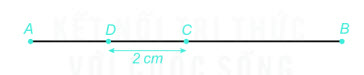 GiảiVì D là trung điểm của đoạn thẳng AC nên ta có: AC = DC. 2 = 2. 2 = 4 (cm)Vì C là trung điểm của đoạn thẳng AB nên ta có: AB = AC. 2 = 4. 2 = 8 (cm)Vậy độ dài đoạn thẳng AB dài 8cm.-/-Vậy là trên đây Đọc tài liệu đã hướng dẫn các em hoàn thiện phần giải toán 6: Bài 8.17 trang 56 Toán lớp 6 Tập 2 Kết nối tri thức. Chúc các em học tốt.